Contactpersoon : Simon Aneca – Tel. 051 56 61 08 		E-mail : Alle briefwisseling graag gericht aan het bestuur van de cultuurraadAanwezig: Freddy Vandermeersch, Ofelie Callewaert, Miek Decleir, Simon Aneca, Walter Denyft, Guido Viaene, Rik David, Wesley Verfaillie, Tine Lievens, Rik WaeyaertAfwezig: Genoveva BaesVerontschuldigd: Rita Berteloot, Pedro MaekelbergGoedkeuring vorig verslagGoedgekeurd.Advies erkenning nieuwe verenigingUnaniem positief geadviseerd. Nieuw lid cultuurraad – voorstellingWordt vervolgd, Pedro Maekelberg kon niet aanwezig zijn. Opening WullepitToelichting openingsweekend van de Wullepitmolen. Voorstel Promomateriaal – verdere stappen (pers, …)Toelichting verdere stappen ter pormotie van de cultuurraad.In januari volgt een uiteenzetting in de Krekelaar en wordt de mailing opgestart. Rondgang Foyer De Beuk – RenovatieRondgang in De Beuk, met uitleg over de restauratie. Berichten uit het schepencollegeDe werken aan de beuk starten in Januari. De werken zijn gegund aan Arthur Vandendorpe, gespecialiseerd in restauratiewerken. VariaDe evenementenfiche is steeds verplicht bij activiteiten/voorstellingen in gemeentelijke zalen. Alsook wanneer er openbare ruimte wordt gebruikt of als het gaat om publieke evenementen. Hoogachtend,Namens de voorzitter Freddy Vandermeersch,Simon Aneca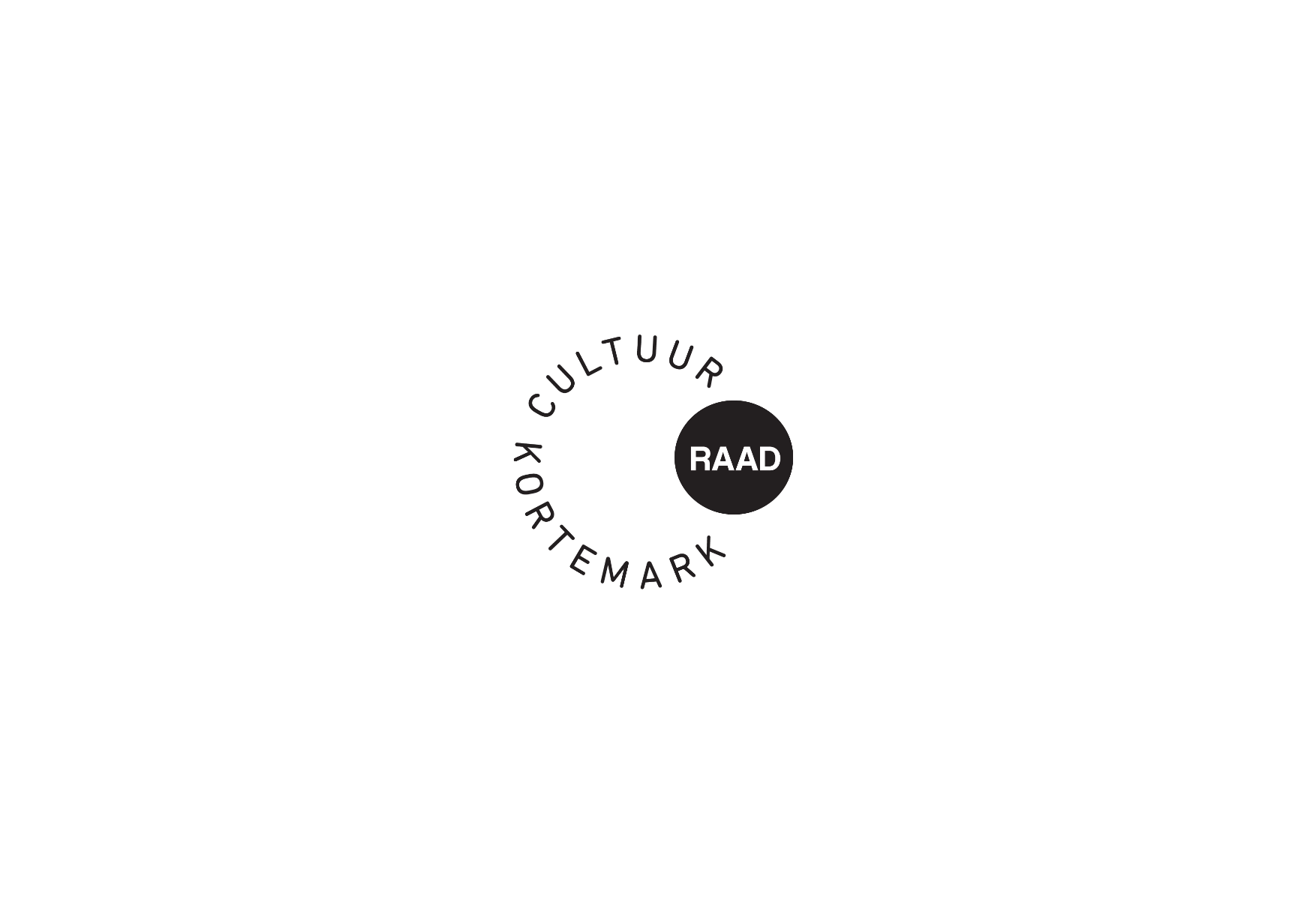 Uw brief vanUw refertesOnze refertesBetreft :Verslag dagelijks bestuur – dinsdag 17 oktober 2023Bijlage(n): 1